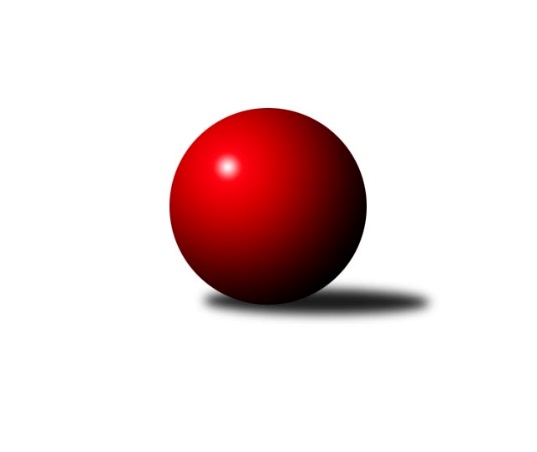 Č.7Ročník 2023/2024	16.11.2023Nejlepšího výkonu v tomto kole: 1610 dosáhlo družstvo: TJ Spartak Bílovec ˝B˝Meziokresní přebor - Nový Jičín, Přerov, Vsetín 2023/2024Výsledky 7. kolaSouhrnný přehled výsledků:TJ Kelč ˝B˝	- KK Lipník nad Bečvou ˝C˝	4:2	1555:1542	4.0:4.0	16.11.TJ Spartak Bílovec ˝B˝	- TJ Nový Jičín ˝B˝	5:1	1610:1397	6.0:2.0	16.11.Tabulka družstev:	1.	TJ Spartak Bílovec ˝B˝	5	4	0	1	22.0 : 8.0 	30.0 : 10.0 	 1590	8	2.	TJ Kelč ˝B˝	6	3	1	2	20.0 : 16.0 	22.0 : 26.0 	 1510	7	3.	TJ Nový Jičín ˝B˝	6	3	0	3	17.0 : 19.0 	22.5 : 25.5 	 1505	6	4.	TJ Nový Jičín ˝C˝	5	2	0	3	13.0 : 17.0 	19.0 : 21.0 	 1562	4	5.	KK Lipník nad Bečvou ˝C˝	6	1	1	4	12.0 : 24.0 	18.5 : 29.5 	 1473	3Podrobné výsledky kola:	 TJ Kelč ˝B˝	1555	4:2	1542	KK Lipník nad Bečvou ˝C˝	Jan Mlčák	 	 223 	 205 		428 	 1:1 	 406 	 	197 	 209		Kamila Macíková	Martin Jarábek	 	 164 	 222 		386 	 1:1 	 392 	 	198 	 194		Marie Čechová	Pavel Ondrušek	 	 180 	 227 		407 	 2:0 	 303 	 	174 	 129		Martin Dias	Stanislav Pitrun	 	 168 	 166 		334 	 0:2 	 441 	 	219 	 222		Ladislav Mandákrozhodčí:  Vedoucí družstevNejlepší výkon utkání: 441 - Ladislav Mandák	 TJ Spartak Bílovec ˝B˝	1610	5:1	1397	TJ Nový Jičín ˝B˝	Emil Rubáč	 	 183 	 178 		361 	 0:2 	 368 	 	189 	 179		Miroslav Bár	Miloš Šrot	 	 176 	 212 		388 	 2:0 	 309 	 	138 	 171		Jiří Plešek	Milan Binar	 	 200 	 218 		418 	 2:0 	 317 	 	142 	 175		Petr Tichánek	Vladimír Štacha	 	 208 	 235 		443 	 2:0 	 403 	 	189 	 214		Martin Ondrůšekrozhodčí:  Vedoucí družstevNejlepší výkon utkání: 443 - Vladimír ŠtachaPořadí jednotlivců:	jméno hráče	družstvo	celkem	plné	dorážka	chyby	poměr kuž.	Maximum	1.	Jan Mlčák 	TJ Kelč ˝B˝	418.33	287.7	130.7	6.7	3/4	(428)	2.	Přemysl Horák 	TJ Spartak Bílovec ˝B˝	414.25	293.3	121.0	7.8	2/2	(439)	3.	Vladimír Štacha 	TJ Spartak Bílovec ˝B˝	413.42	277.8	135.6	3.8	2/2	(443)	4.	Ladislav Mandák 	KK Lipník nad Bečvou ˝C˝	409.67	273.7	136.0	6.4	4/4	(443)	5.	Libor Jurečka 	TJ Nový Jičín ˝C˝	407.00	289.0	118.0	8.5	2/3	(420)	6.	Vojtěch Gabriel 	TJ Nový Jičín ˝C˝	402.11	273.3	128.8	10.2	3/3	(451)	7.	Pavel Ondrušek 	TJ Kelč ˝B˝	400.22	284.0	116.2	11.1	3/4	(425)	8.	Emil Rubáč 	TJ Spartak Bílovec ˝B˝	389.25	279.3	110.0	11.5	2/2	(419)	9.	Martin Ondrůšek 	TJ Nový Jičín ˝B˝	384.67	268.7	116.0	11.0	3/4	(403)	10.	Vojtěch Vaculík 	TJ Nový Jičín ˝C˝	381.44	272.3	109.1	13.2	3/3	(416)	11.	Milan Binar 	TJ Spartak Bílovec ˝B˝	381.25	266.5	114.8	8.8	2/2	(418)	12.	Kamila Macíková 	KK Lipník nad Bečvou ˝C˝	379.33	282.3	97.0	11.4	3/4	(406)	13.	Miroslav Bár 	TJ Nový Jičín ˝B˝	379.11	267.8	111.3	9.8	3/4	(413)	14.	Jan Schwarzer 	TJ Nový Jičín ˝C˝	378.56	267.9	110.7	9.0	3/3	(392)	15.	Petr Tichánek 	TJ Nový Jičín ˝B˝	367.75	270.6	97.1	13.6	4/4	(411)	16.	Jana Kulhánková 	KK Lipník nad Bečvou ˝C˝	365.67	262.3	103.3	14.7	3/4	(402)	17.	Martin Jarábek 	TJ Kelč ˝B˝	363.17	265.2	98.0	16.3	3/4	(395)	18.	Marie Čechová 	KK Lipník nad Bečvou ˝C˝	360.17	252.3	107.8	7.6	4/4	(392)	19.	Jiří Janošek 	TJ Kelč ˝B˝	355.67	255.3	100.3	9.3	3/4	(360)	20.	Stanislav Pitrun 	TJ Kelč ˝B˝	355.50	269.3	86.3	17.6	4/4	(400)	21.	Martin Dias 	KK Lipník nad Bečvou ˝C˝	318.67	235.2	83.5	17.8	3/4	(351)		Marie Pavelková 	TJ Kelč ˝B˝	409.00	282.0	127.0	8.0	1/4	(427)		Antonín Pitrun 	TJ Kelč ˝B˝	404.50	278.0	126.5	10.0	1/4	(440)		Tomáš Polášek 	TJ Nový Jičín ˝B˝	403.00	279.0	124.0	9.0	2/4	(415)		Martin D´Agnolo 	TJ Nový Jičín ˝B˝	401.67	282.0	119.7	11.0	2/4	(416)		Miloš Šrot 	TJ Spartak Bílovec ˝B˝	395.33	282.7	112.7	8.3	1/2	(427)		Josef Tatay 	TJ Nový Jičín ˝C˝	386.33	267.0	119.3	8.3	1/3	(415)		Jaroslav Černý 	TJ Spartak Bílovec ˝B˝	380.00	274.0	106.0	11.0	1/2	(383)		Eva Telčerová 	TJ Nový Jičín ˝B˝	366.50	272.5	94.0	17.0	2/4	(390)		Jiří Plešek 	TJ Nový Jičín ˝B˝	338.25	243.8	94.5	17.5	2/4	(372)Sportovně technické informace:Starty náhradníků:registrační číslo	jméno a příjmení 	datum startu 	družstvo	číslo startu
Hráči dopsaní na soupisku:registrační číslo	jméno a příjmení 	datum startu 	družstvo	Program dalšího kola:8. kolo23.11.2023	čt	16:30	TJ Kelč ˝B˝ - TJ Spartak Bílovec ˝B˝	23.11.2023	čt	16:30	TJ Nový Jičín ˝C˝ - TJ Nový Jičín ˝B˝	Nejlepší šestka kola - absolutněNejlepší šestka kola - absolutněNejlepší šestka kola - absolutněNejlepší šestka kola - absolutněNejlepší šestka kola - dle průměru kuželenNejlepší šestka kola - dle průměru kuželenNejlepší šestka kola - dle průměru kuželenNejlepší šestka kola - dle průměru kuželenNejlepší šestka kola - dle průměru kuželenPočetJménoNázev týmuVýkonPočetJménoNázev týmuPrůměr (%)Výkon4xVladimír ŠtachaBílovec B4434xVladimír ŠtachaBílovec B116.44435xLadislav MandákLipník C4415xLadislav MandákLipník C110.294413xJan MlčákKelč B4281xMilan BinarBílovec B109.834181xMilan BinarBílovec B4183xJan MlčákKelč B107.044283xPavel OndrušekKelč B4071xMartin OndrůšekNový Jičín B105.894033xKamila MacíkováLipník C4062xMiloš ŠrotBílovec B101.95388